Základní škola a Mateřská škola Jana Amose Komenského                                                                                                     zve nejen maminky a babičky,                                                                  ale všechny občany na 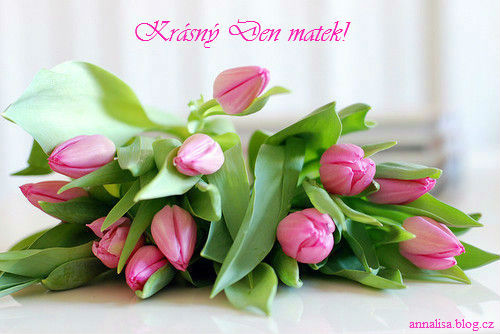 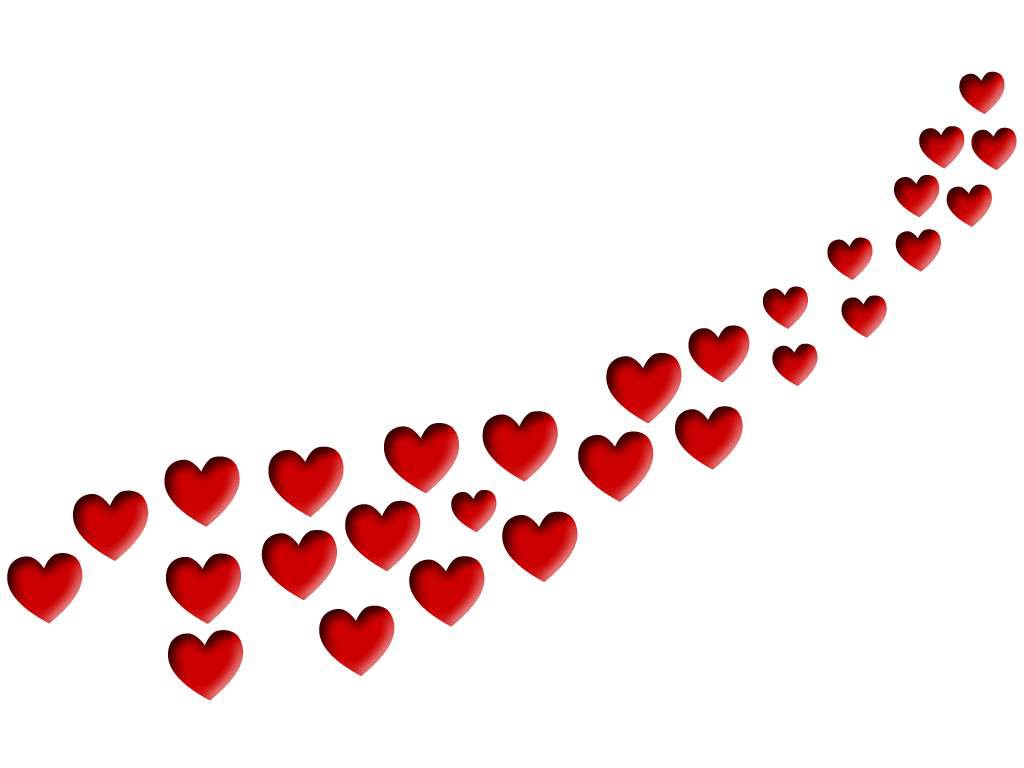 Těšíme se na Vás v pátek, 10. května 2024,                         v 16.00 hodin  v místní  Sokolovně